 มหาวิทยาลัยเทคโนโลยีราชมงคลตะวันออก วิทยาเขตจักรพงษภูวนารถสอนชดเชย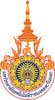 เรื่องเรียนคณบดีคณะศิลปศาสตร์เนื่องด้วยข้าพเจ้า……………………………….....................….…………...สังกัดสาขาวิชา…………...…….........……………................ไม่สามารถมาปฏิบัติการสอนในวัน....................ที่…...…เดือน……....……..พ.ศ.….…...ถึงวัน.................ที่.….....เดือน..................…พ.ศ................เนื่องจาก............................................................................................................................................................................................................ ขอสอนชดเชย วันที่…………เดือน………………..พ.ศ.………….□□อาจารย์ประจำอาจารย์พิเศษ (ถ้าไปราชการให้แนบคำสั่ง)  จึงขอสอนชดเชย ดังนี้จึงเรียนมาเพื่อโปรดพิจารณาอนุมัติ                                                                               ลงนาม.............................................................................ผู้สอนลงนาม.........................................................................                    ลงนาม.............................................................................         (......................................................................)                                           ( ดร.อินทิรา  นวสัมฤทธิ์ )    หัวหน้าสาขา.................................................................                                         รองคณบดีฝ่ายวิชาการและวิจัย                 ............../................/................                                                ................/................./........................................................................................................................................................................................................................................ (ลงนาม) .......................................................................(ผู้ช่วยศาตราจารย์นเรศ  ใจหาญ)คณบดีคณะศิลปศาสตร์............../............../.............หมายเหตุ	     1.   การงดการเรียนการสอน ช่วงเวลาก่อนสอบกลางภาค ต้องทำการสอนชดเชยให้เสร็จสิ้นก่อนสอบกลางภาค		     2.   การงดการเรียนการสอน ช่วงเวลาหลังสอบกลางภาค ต้องทำการสอนชดเชยให้เสร็จสิ้นก่อนสอบปลายภาค		     3.   การสอนชดเชยของอาจารย์พิเศษ จะต้องปฏิบัติจริงในวันทำการภายใน 1 เดือน   ปรับปรุงครั้งที่ 6  :  เมื่อวันที่  4 เมษายน 2561    ขั้นตอนการขอสอนชดเชย     	1. รับเอกสารขอสอนชดเชยที่สำนักงานคณะศิลปศาสตร์ อาคาร 4 ชั้น 12. ผู้สอนกรอกข้อมูลรายละเอียดขอสอนชดเชยก่อนการสอนชดเชยจริงไม่น้อยกว่า  3 วัน พร้อมแนบ     เอกสารอนุญาตการใช้ห้องและสำเนาโครงการคำสั่งหรือเอกสารอื่นๆ 3. ผู้สอนเสนอให้หัวหน้าสาขาที่สังกัดลงนาม 4. ส่งเอกสารขอสอนชดเชยที่สำนักงานคณะศิลปศาสตร์กับฝ่ายวิชาการและวิจัย เพื่อเสนอรองคณบดีฝ่ายวิชาการ   และวิจัยลงนาม แล้วเสนอคณบดีลงนาม5. กรณีการลาป่วย/การลากิจส่วนตัวและลาพักผ่อน หากมีภาระงานสอนให้ส่งเอกสารขอสอนชดเชยพร้อมกับ   เอกสารการลาประเภทนั้นๆ วันเดือนปีที่สอนเดิมนักศึกษาชั้นปี/สาขาห้องที่ใช้สอนชดเชยวันที่สอนชดเชยเวลาที่สอนชดเชย